Праздник " Рождественские Колядки"В нашем детском саду «Волна 2»  стало хорошей и доброй традицией проводить рождественские колядки. 14 января в нарядных костюмах, с песнями и закличками, с пожеланиями богатства и счастья ряженые прошли по всему детскому саду. Исполнили песенку «Как возьму я козла да за роженьки…»  Поиграли  в русскую народную игру «Ручеёк». У всех участников колядок остались хорошие эмоции о проведенном празднике. Участвуя в подобных мероприятиях, дошкольники приобщаются к русской культуре и традициям. Это является неотъемлемой частью духовно-нравственного  воспитания. Праздник завершился отменным чаепитием.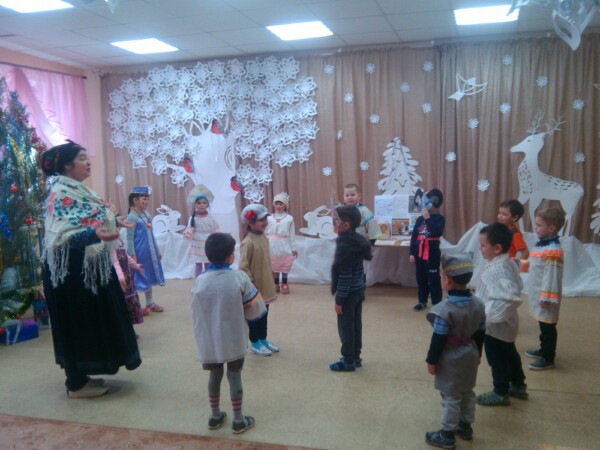 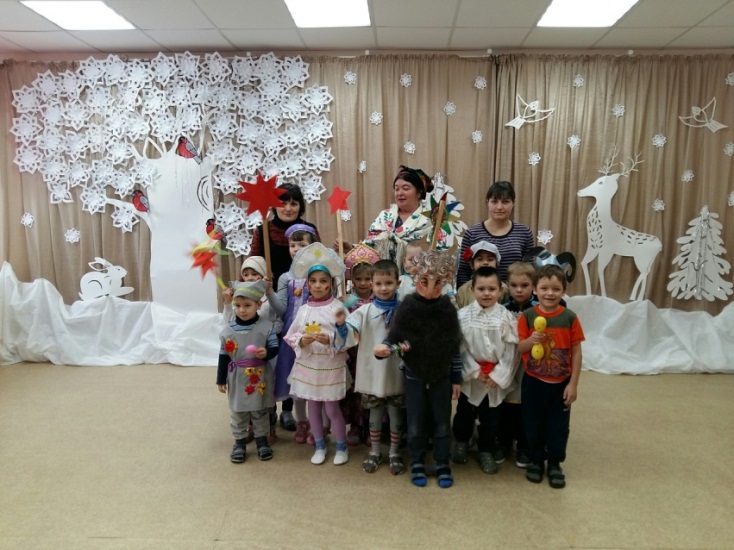 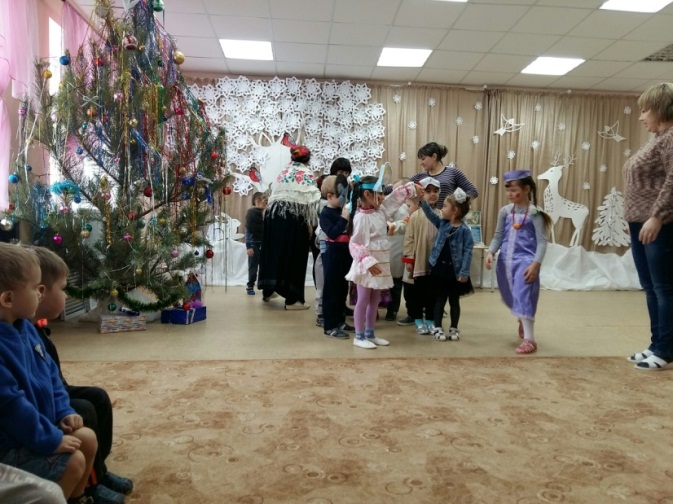 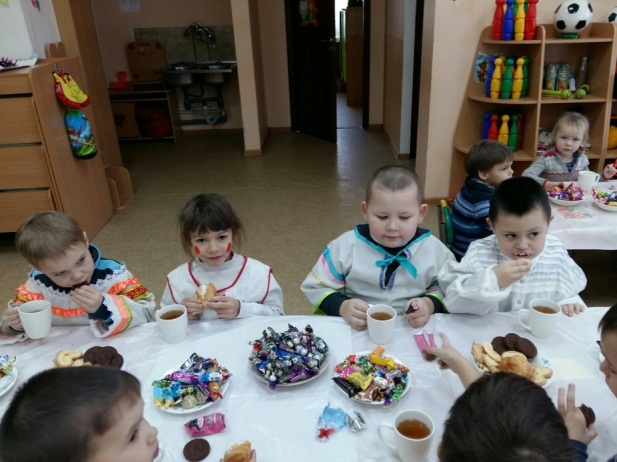 Воспитатель: Л.А. Нагорнова.